INDICAÇÃO Nº  904/2018Assunto: Solicita a execução de supressão de árvore na Rua Alfredo Vieira Arantes, conforme especifica.Senhor Presidente:INDICO ao Sr. Prefeito Municipal, nos termos do Regimento Interno desta Casa de Leis, que se digne Sua Excelência determinar ao setor competente da Administração, para execução URGENTE de supressão de árvore na Rua Alfredo Vieira Arantes, Jardim Delforno, na altura do número 946, cujos galhos e tronco da árvore representam perigo pois o mesmo está já adentrando à residência, além de trincar a calçada e o muro da residência (imagem anexa).Tal medida é de extrema necessidade, e visa atender o pedido de moradores que preocupados com o muro e a calçada pedem providências urgente.SALA DAS SESSÕES, 19 de junho de 2018.HIROSHI BANDO    Vereador – Vice-Presidente – PP*Acompanha 01 (uma) foto.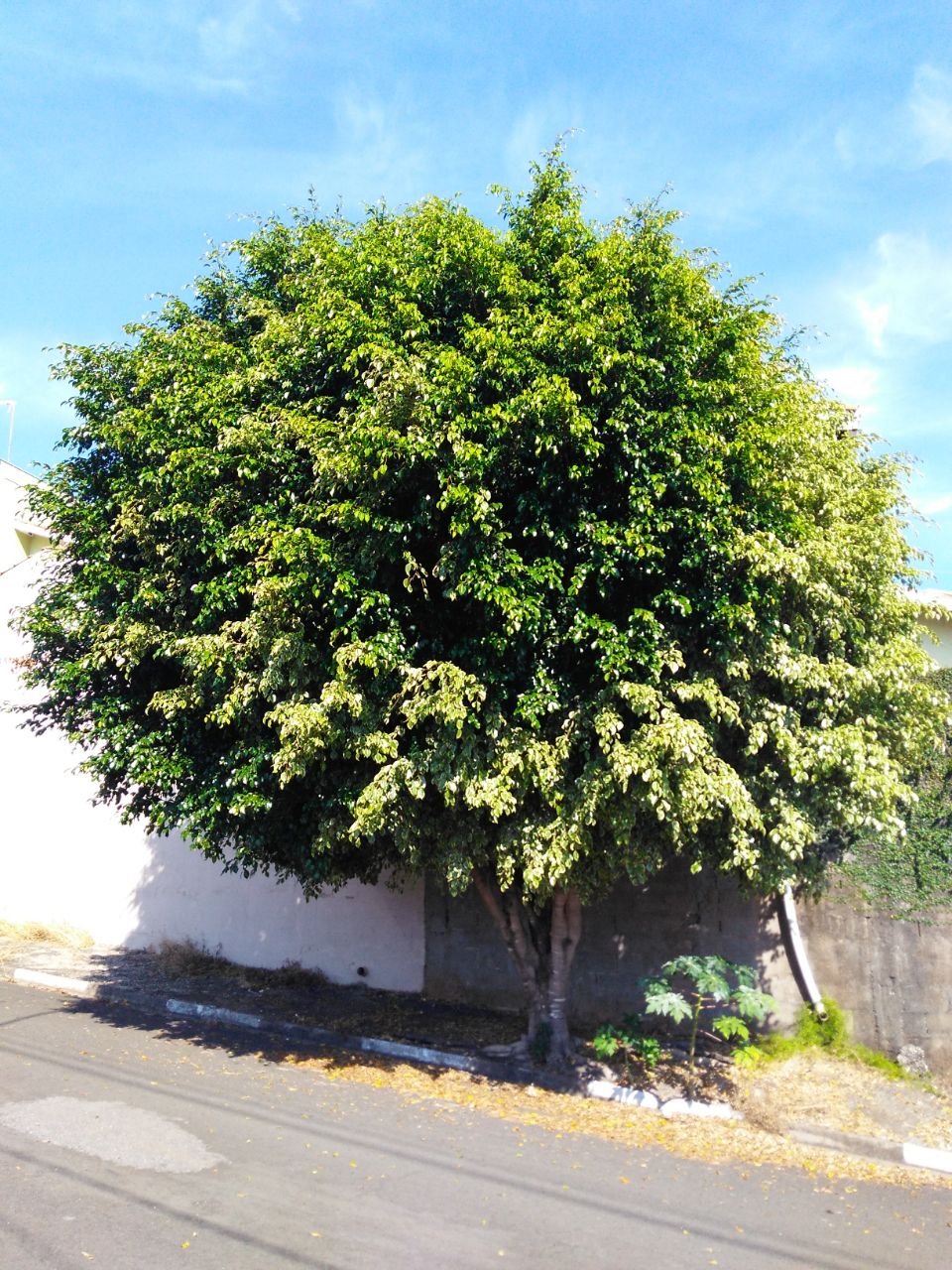 